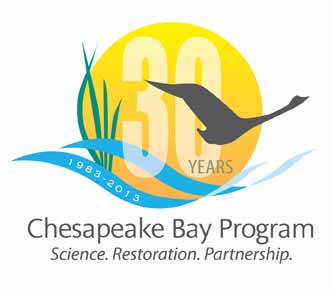 Communications Workgroup 
Monthly Meeting    August 1, 2013    9:45-11a.m. Department of Natural Resources
580 Taylor Avenue
Annapolis, MD 21403
C1 conference room on the ground floorAgendaRound Robin / GIT Updates 							9:45-10:15– Ongoing: Fill in 2013 Calendar with Partner news, events, restoration efforts that CBP Comm. can help you communicate?New EPA Administrator - Gina McCarthy 					10:15-10:25Recent visit to Chesapeake Bay ProgramVideo update for 30th year celebration					10:25-10:35New Agreement								10:35-10:50		- How do we communicate this to interested public?The Capital Gazette 								10:50-11:00 
 	- Bay restoration article 
  	